CREA Y EXPERIMENTA:Personajes terroríficosFuente: youtubebyMarialidadesHoy vamos a hacer unos terroríficosamigos para nuestra fiesta de Halloween.Reutilizando unos rollos de cartón de papel higiénico, con un poco de pintura y toda nuestra creatividad tendremos nuestros personajes para tu fiesta de Halloween.Material necesario:Rollos de cartón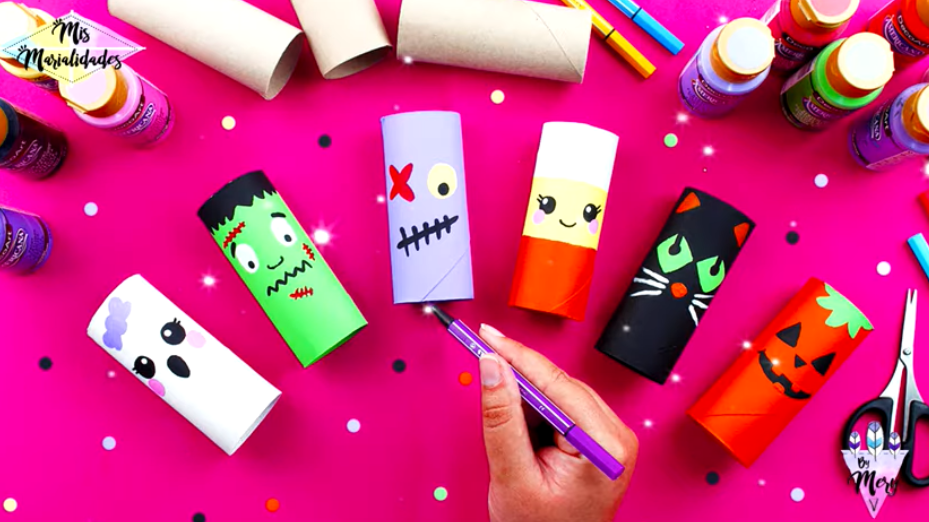 Pintura acrílicaPincelesVaso con agua¡Hagamos nuestra manualidad!	Vídeo: Vídeo-tutorial